Podstatná jména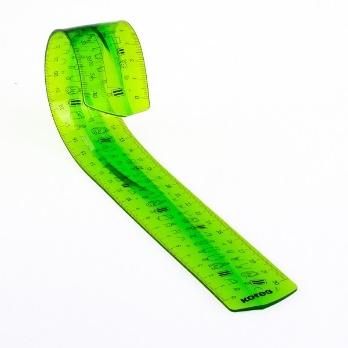 Přídavná jménaZájmenaČíslovkySlovesaPříslovce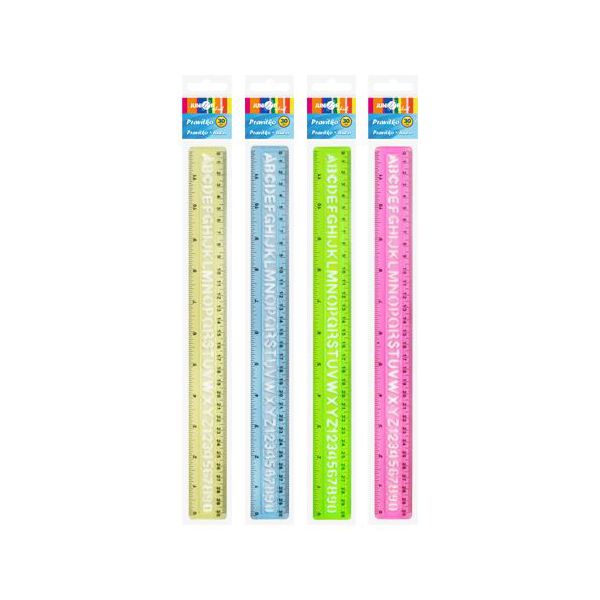 PředložkySpojkyČásticeCitoslovce